S.C. SMART FOREST PROIECT S.R.L.ORADEAMEMORIU DE PREZENTARE AL PROIECTULUI „SPRIJIN PENTRU INVESTIȚII ÎN NOI SUPRAFEȚE OCUPATE DE PĂDURI ÎN COMUNA BOCSIG, JUDEŢUL ARAD – HĂLMĂGEAN IONEL-ALIN”JUDEŢUL ARADÎntocmit: ing. 	Bajgyik Leticia-Ramóna2023CUPRINSDESCRIEREA SUCCINTĂ A PROIECTULUI ŞI DISTANŢA FAŢĂ DE ANPICA.1. Descrierea caracteristicilor fizice ale întregului proiectProiectul işi propune împădurirea şi crearea de suprafeţe împădurite pe un teren în suprafaţă de 43,00 ha, aferent Investiției 1. Campania națională de împădurire și reîmpădurire, inclusiv păduri urbane, Subinvestiției I.1.A Sprijin pentru investiții în noi suprafețe ocupate de păduri, din cadrul Planului Naţional de Redresare și Reziliență, PNRR/2022/C2/I.1.A.Suprafaţa terenului care va fi ocupată de lucrările propuse este de 43,00 ha și este constituită din terenuri agricole. Terenul care face obiectul studiului este amplasat în raza teritorial administrativă a Comunei Bocsig, localitate situată la cca 65 km de reşedinţa de judeţ, Municipiul Arad, pe drumul județean 709.Accesul la terenul propus pentru împădurire este ușor şi se poate face din Bocsig pe  drumul comunal 28.Terenul propus pentru împădurire este în momentul actual teren agricol. În jurul acestui teren se găsesc suprafețe agricole, pășuni și terenuri acoperite cu vegetație lemnoasă.Suprafaţa studiată este împărţită în 2 (două) trupuri, conectate între ele. Astfel, suprafața, în funcție de modul de amplasare al terenului propus pentru împădurire şi de condițiile staționale, a fost grupată în două unități staționale.Conform Ordinului Ministrului Mediului, Apelor și Pădurilor nr. 2.533/2022 pentru aprobarea Normelor tehnice privind compoziții, scheme și tehnologii de regenerare a pădurilor și de împădurire a terenurilor degradate și a Ghidului de bune practici privind compoziții, scheme și tehnologii de regenerare a pădurilor și de împădurire a terenurilor degradate, o situație aparte o reprezintă terenurile agricole, care chiar dacă nu sunt vizibil afectate de fenomene de degradare, prezintă condiții staționale diferite de condițiile terenurilor normale din fondul forestier, acestea fiind apropiate de specificul terenurilor degradate.Constituirea unităților staționale, criterii utilizateConform Ghidului Specific Privind Regulile și Condiţiile Aplicabile Finanţării din Fondurile Europene Aferente PNRR în Cadrul Apelului de Proiecte, unitatea stațională este suprafața de teren cu condiții asemănătoare de sol, climă, etaj de vegetație, pentru care se stabilește o singură formulă de împădurire și care totodată poate fi o suprafață compactă propusă pentru împădurit.Astfel, având în vedere faptul că, toate terenurile incluse în cadrul acestui studiu, prezintă o uniformitate specifică zonei, din punct de vedere al condițiilor pedostaționale, climatologice și ale etajului de vegetație, a fost stabilită o singură formulă de împădurire. Prin urmare, datorită criteriului de suprafață compactă și luând în calcul faptul că există 2 (două) astfel de suprafețe distincte și compacte, prin prezentul proiect tehnic au fost constituite 2 unități staționale, astfel:U.S. 1 – 29,81 haU.S. 2 – 13,19 haPrin urmare, descrierea succintă a acestor unități staționale din punct de vedere ecologic ar fi următoarea:- Regiune de câmpie din subzona cvercinee, cu soluri zonale Luvisoluri moderat produnde la profunde, fără schelet, sau cu schelet puțin.Astfel, suprafaţa în studiu a fost împărţită în două unităţi staţionale, cu următoarele formule de împădurire:Grupa stațională, compoziția de împădurire, schema de plantare și desimea puieților pentru fiecare unitate stațională constituită.Soluţia tehnică a fost aleasă, pe baza prevederilor din Ordinul Ministrului Mediului, Apelor și Pădurilor nr. 2.533/2022 pentru aprobarea Normelor tehnice privind compoziții, scheme și tehnologii de regenerare a pădurilor și de împădurire a terenurilor degradate și a Ghidului de bune practici privind compoziții, scheme și tehnologii de regenerare a pădurilor și de împădurire a terenurilor degradate, fiind utilizate soluţiile de împădurire specifice terenurilor slab la moderat erodate. Astfel, în baza descrierilor condițiilor pedostaționale, climatologice și ale etajului de vegetație, terenurile au fost încadrate în:- Grupa Stațională G.S. 14 - Terenuri cu eroziune slabă la moderată (e0...e1), cu soluri zonale (cernoziomuri, faeoziomuri s.a.), nisipo-lutoase la lutoase, moderat profunde la profunde (peste 75 cm), fără schelet sau cu schelet puțin în primii 50...75 cm (sub 25%) precum și pseudorendzine, luto-argiloase la argiloase, fără schelet sau cu schelet puțin, cu grosimea de 75...150 cm, formate pe marno-argile (TSD: EC1V)- Tipul de vegetație 4CE1 - Plantații de cvercinee, amestec de stejar brumăriu (stejar, cer, gârniță, stejar pufos, după caz) cu specii principale și arbuști, din zona de câmpie, silvostepă și stepă, pe terenuri cu eroziune de suprafață slabă și moderatăPentru U.S. 1 și 2 încadrate în grupa stațională 14 a fost aleasă compoziția de împădurire 40Ce(Gâ,St,St.b) 30Fr(Ju,Te.a,Mj) 30Pd(Lc,Co,Mc), desimea de 6700 puieți/ha, plantați la o distanță de 2,00 m între rândurile de puieți și 0,75 m între puieți pe rând.Simbolurile folosite pentru speciile de arbori și arbuști sunt:Ce – cer; Gâ – gârniță; St - stejar pedunculat; St.b – stejar brumăriu; Fr - frasin comun; Ju – jugastru; Te.a – tei argintiu; Mj – mojdrean; Lc – lemn câinesc; Pd – păducel; Co - corn; Mc - măceș.După cum se poate observa, s-a ales o singură compoziţie de împădurire alcătuită dintr-o specie principală de bază (40%), o specie arborescentă considerată de ajutor pentru specia de bază (30%) și o specie de arbuști pentru stimularea creșterii speciei arborescente, de bază și de ajutor (30%).Descrierea lucrărilor de pregătire a terenului şi a soluluiPentru a asigura o deplină reuşită a culturilor forestiere proaspăt instalate, este necesar executarea unor lucrări prealabile de pregătire a terenului şi a solului. Prin lucrările de pregătire a terenului se urmăreşte asigurarea unor condiţii necesare pregătirii solului. Lucrările de pregătire a solului trebuie să fie într-o strânsă concordanţă cu particularităţile solurilor şi această deoarece solurile se caracterizează printr-o mare complexitate  a elementelor de bază.În ceea ce priveşte lucrările de pregătire a terenului pe U.S. 1 sunt necesare lucrări de curățiri de arbuști, pe 20% suprafața unității staționale.În ceea ce priveşte lucrările de pregătire a solului, acestea se vor realiza mecanizat.-  scarificatul solului - se va executa pe întreaga suprafaţă. Arătura contribuie la îmbunătăţirea, aerarea şi drenarea solului, creşte volumul materiei organice din straturile cele mai active ale solului (0-15 cm adâncime), îmbunătăţește capacitatea solului de a menţine apa în sol. Scarificarea se va executa fie toamna, fie în luna premergătoare plantării, sau chiar înainte de plantare. Adâncimea medie de lucru este de 50 cm;- aratul solului - se va executata pe întreaga suprafaţă. Arătura contribuie la acumularea apei în sol, distrugerea buruienilor, ameliorarea structurii şi aeraţiei solului, crearea unui microrelief favorabil pătrunderii apei din precipitaţii. Arătura se va executa fie toamna, fie în luna premergătoare plantării, sau chiar înainte de plantare cu adâncimea medie a brazdei de 26-30 cm;- discuirea solului se va realiza pe întreaga suprafaţă. Discuirea duce la sfărâmarea bulgărilor mari din arătură, la mărunțirea brazdelor și nivelarea solului. Adâncimea de lucru este de 10-15 cm. Discuirea se execută, primăvara înainte de plantare.Descrierea lucrărilor de înfiinţare a plantatiei	Lucrările de înființare a plantației forestiere la nivel de unitate stațională se vor realiza într-o singură perioadă de repaus vegetativ. Lucările de înființare a plantației au fost stabilite în conformitate cu Ordinul Ministrului Mediului, Apelor și Pădurilor nr. 2.533/2022 pentru aprobarea Normelor tehnice privind compoziții, scheme și tehnologii de regenerare a pădurilor și de împădurire a terenurilor degradate și a Ghidului de bune practici privind compoziții, scheme și tehnologii de regenerare a pădurilor și de împădurire a terenurilor degradate.Puieții folosiți în lucrările de plantare trebuie să respecte STAS 1347-04 - Puieţi forestieri cu talie mică, semimijlocie, mijlocie și mare, precum și prevederile Legii nr. 107/ 2011 privind comercializarea materialelor forestiere de reproducere, cu modificările și completările ulterioare. Puieţii folosiţi trebuie să provină din pepiniere autorizate şi vor fi însoţiţi de certificat de provenienţă şi certificat fitosanitar.Instalarea vegetaţiei forestiere prin metoda plantaţiilor este posibilă doar în timpul repausului vegetativ - toamna după căderea frunzelor sau primăvara înainte de desfacerea mugurilor, evitând însă perioada în care solul este îngheţat sau acoperit de zăpadă. Mai agreată este plantarea de primăvară, cu condiţia ca aceasta să se execute la timp. Cu cât instalarea se face mai devreme, cu atât se reduce riscul dezechilibrului dintre absorbţie şi transpiraţie. În plus, topirea lentă a zăpezii asigură valori relativ constante ale umidităţii din sol, favorabile consolidării relaţiei dintre sistemul radicelar şi substratul fizic ce susţine creşterea şi dezvoltarea puieților.Plantarea puieţilor se va face în gropi de 30 x 30 x 30 cm. Schema de plantare recomandată este în dreptunghi, cu distanţa de 2,00 m între rânduri şi 0,75 m între puieţi pe rând, rezultand o desime de plantare de 6700 puieți/ha. Plantarea se va realiza la adâncime de minim 5 cm deasupra coletului, pentru a preveni dezgolirea acestuia prin spulberare stratului afânat de la suprafaţa solului sau prin deşosare şi expunerea rădăcinilor puieţilor la acţiunea factorilor vătămători (uscăciune şi îngheţ).În vederea asigurării reușitei lucrărilor de împădurire se recomandă respectarea cu strictețe a regulilor de transport, manipulare, depozitare și plantare a puieților.	Transportul puieților până la destinație se va face cu mijloace de transport acoperite în vederea protejării rădăcinilor puieților de acțiunea dăunătoare a vântului și a razelor solare. Snopii de puieți se vor așeza în straturi. Între straturi, inclusiv deasupra, dedesubt și pe lateral, se va asterne câte un strat de muschi, litiera sau paie umede. Puieții vor fi aduși la locul de plantare pe măsură ce vor fi puși în operă.	Pentru a preîntâmpina uscarea rădăcinilor, depozitarea puieților se va face în șanțuri speciale în care se vor păstra până la plantare. Pentru această operație se alege un loc mai ridicat, în incinta șantierului de împădurit, cu solul suficient drenat. Săparea șanțului se face cu unelte manuale în vederea depozitării puieților și aruncarea laterală (pe mal) a pământului rezultat.Șanțul de depozitare a puieților va avea lățimea de 30 cm și adâncimea de 40 cm. Se vor realiza 2 sau 3 șanțuri, astfel încât transportul prin purtat direct să se execute pe o distanță mai mică.Rădăcinile puieților se vor toaleta manual cu foarfecă de vie.Se va realiza tratarea manuală a rădăcinii puieților plantați prin îmbaierea acestora într-o soluție preparată din apă și Topsin 0,15%.Transportul puieților prin purtare directă constă în scoaterea legăturilor de puieți din șanț și formarea sarcinii de transport, transportul sarcinii cu puieți la locul de plantare, așezarea provizorie a legăturilor cu puieți în șant, deplasarea execuntului la șant. Lungimea șantului va fi funcție de numărul de puieți, acesta va avea orientarea după direcția nord-sud. 	Peretele de la capătul sudic al șantului se sapă înclinat la 45o și pe acestă se așează într-un singur rând manunchiurile de puieți. Peste fiecare rând se pune un strat de pământ umezit de 10-12 cm, cu care se acoperă în întregime rădăcinile puieților și o porțiune de 2-3 cm din tulpină. Se așează apoi alte rânduri de manunchiuri intercalate cu pământ umezit și bine tasat, până la epuizarea întregii cantități. Săparea se va face manual cu cazmaua.	În vederea plantării puieților se execută pichetarea terenului folosindu-se sârma de trasare a rândurilor și fixarea țărușilor în dreptul semnelor de pe sârmă. După pichetare se vor săpa gropile cu dimensiunile 30 x 30 x 30 cm pentru plantare.Săparea gropilor se va face cu cazmaua. Se scoate pământul la marginea gropii (pământul vegetal din straturile superioare se pune separat de cel din straturile inferioare), se aleg pietrele, rădăcinile, rizomii, și alte resturi vegetale, acestea se așează pe spațiile dintre gropi, se culeg și distrug larvele sau insectele dăunătoare. Pământul rezultat se va așeza separat, în două părți, pentru că stratul de pământ vegetal de la suprafața să fie folosit la acoperirea rădăcinilor.Afânarea solului de pe fundul gropii sau formarea unui mușuroi, introducerea puietului în groapă, răsfirarea rădăcinilor, tragerea pământului vegetal în groapă până la jumătate din adâncimea acesteia, se mișcă usor puietul în plan vertical și orizontal până intră pământul printre rădăcini și acestea ajung în poziție verticală, se aliniază puietul și se face prima bătătorire cu piciorul, apoi se pune pământ în gropă în 1-2 reprize urmate de tasări ale solului până ce groapa se umple, apoi se așează un strat de sol afânat peste ultimul strat bătătorit. Dacă dimensiunea puieţilor impune, se va realiza retezarea tulpinii puieților de foioase cu excepția frasinului, primăvara. Retezarea tulpinii puieților se execută cu foarfeca de vie la 1-2 cm deasupra coletului. Tăietura se acoperă cu puțin pământ, iar tulpina detașată se infige în pământ lângă puiet.Necesitatea şi descrierea lucrării de împrejmuire a plantaţieiTerenul care face obiectul studiului în suprafaţă totală de 43,00 ha, este amplasat în localitatea Bocsig, din județul Bihor. Accesul la terenul propus pentru împădurire este ușor şi se poate face din Bocsig pe drumul comunal 28.În teritoriul studiat şi în vecinătatea acestuia, suprafeţele agricole sunt afectate de vânat. Astfel, în terenul analizat, sunt observaţi căpriorii, dar şi iepuri de câmp, animale care, la o plantaţie nouă pot produce pagube ireparabile. Menţionăm faptul că, pagube însemnate de acest gen, din informaţiile obţinute de la proprietari din zonă, au loc anual în ultima perioadă.Astfel, datorită aspectelor menţionate mai sus, pentru protecţia viitoarelor plantaţii împotriva animalelor sălbatice, precum şi a altor factori biotici se impune împrejmuirea terenului cu un gard care să confere o siguranţă crescută reuşitei definitive şi realizării stării de masiv la termenul stabilit în acest proiect. În primii ani de viaţă, mai ales, puieţii forestieri sunt foarte vulnerabili în faţa factorilor biotici care pot apărea, o neglijenţă din acest punct de vedere putând duce la compromiterea totală a culturilor.Recomandăm deci, împrejmuirea terenului cu un gard din plasă de sârmă cu înălțimea de 2,0 m care se prinde pe stâlpi de beton introduși în pământ în gropi săpate cu burghiul la 2,5 m unul de altul. Împrejmuirea cu acest gard, va fi realizată pe întreg perimetrul şi va avea o lungime totală de 2962 m.Stâlpii vor fi consolidați din 25m în 25m cu contrafișe. Contrafișele se confecționează din același material ca și stâlpii. Stâlpii de la colțurile gardului vor fi consolidați cu două contrafișe pe direcția sârmei. Plasa de sârmă prevăzută este de 2,2 mm cu ochiuri de 5-7 cm, lățime de 2,0 m.Pentru accesul ulterior, recomandăm realizarea unei porţi de acces cu o lăţime de 4 m, pentru fiecare trup de pădure în zona cea mai apropiată de drumul de acces care oferă posibilitatea vehiculelor de a ajunge la teren. Împrejmuirea terenului va fi realizată după lucrările de pregătire a terenului şi solului şi se va menține în stare funcțională cel puțin pe perioada de implementare a angajamentului.Descrierea lucrărilor de întreţinere a plantaţiei, pe ani	S-au  prevazut lucrări de întreţinere a plantaţiilor pe o perioadă de 6 ani (şase sezoane de vegetaţie) conform prevederilor normelor tehnice și a condițiilor identificate în teren, care constau din:Revizuirea plantaţiilor, câte o lucrare pe an în primii 2 ani de la plantare;Mobilizarea manuală a solului (praşile) pe rândurile de puieţi și/sau mobilizarea mecanizată între rândurile de puieţi trei intervenţii în primii 3 ani, două intervenții în anul IV și o intervenție în anul V. Lucrările de îngrijire până la realizarea reuşitei definitive se vor efectua de la instalarea culturii, cu continuitate, corespunzător momentului la care cultura forestieră se dezvoltă independent, fără a mai necesita întreţineri şi completări.Mobilizarea solului după realizarea plantației constă în afânarea superficială a solului în jurul puieților. Prin această lucrare are loc întreruperea capilarității superficiale a solului care favorizează evaporarea apei precum şi distrugerea florei erbacee și asigurarea înmagazinării apei provenite din precipitații, contribuind astfel la îmbunătăţirea regimului termo-aero-hidric al solului.Numărul mobilizărilor solului scade cu trecerea anilor de vegetație, pe masură dezvoltării puieților.Mobilizarea solului începe la 2-3 săptămâni după intrarea în vegetație a puieților și se execută prin săpare în jurul puieților pe rând.Atât numărul cât și perioada de execuție a acestora în timpul anului va depinde în mare măsură de condițiile atmosferice din anul respectiv și de gradul de înburuienare a puieților.Descopleşirea plantaţiilor se va face în benzi pe rândurile de puieţi, în anii IV și V de la plantare, câte o lucrare pe an.Descopleşirea puieţilor de ierburi şi specii necorespunzătoare, este lucrarea prin care se îndepărtează flora ierbacee precum şi speciile copleşitoare din jurul puieţilor pentru a se evita umbrirea, sufocarea, concurenţa la apă şi hrană din sol.Tipul şi numărul de lucrări de îngrijire propuse au drept scop crearea condiţiilor de prindere, menţinere şi dezvoltare a plantaţiilor, în condiţiile climatice şi staţionale specifice zonei de câmpie în afara fondului forestier. Numărul mare de lucrări de întreţinere, în special în primii ani de la plantare are ca scop înlăturarea concurenţei buruienilor la apă din sol, în special, în cea de-a doua parte a sezonului de vegetaţie, când se instalează perioada de secetă. Prin lucrările de mobilizare a solului pe toată suprafaţa se asigură afânarea şi aerarea stratului de la suprafaţă pentru dezvoltarea corespunzătoare a sistemului radicelar.Completarea lipsurilor la plantaţii în anii II și III (20% din puieţii plantaţi inițial în anul II și 10% în anul III), conform prevederilor Normelor tehnice, pentru a asigura desimea optimă a culturilor şi închiderea stării de masiv în termenele planificate pentru fiecare specie sau asociaţie de specii, în funcţie de condiţiile staţionale ale terenurilor pe care au fost introduse. Completarea reprezintă intervenţia prin care se instalează o nouă serie de puieţi în locul celor dispăruţi din diferite cauze pe aceeaşi suprafaţă. Necesitatea şi volumul completărilor, se va stabili de regulă cu ocazia controlului anual al regenerărilor făcut în fiecare toamnă, după ce culturile au parcurs câte un sezon de vegetaţie, depăşind faza critică de adaptare. Combaterea dăunătorilor se va face prin stropirea puieților cu substanțe chimice, fugicide și insecticide (Bumper 250CE - 0.03% și Karate Zeon 50SC 0.015%, sau substanţe similare). Aceste lucrări sunt prevăzute a se executa în anii I-III.Pentru protejarea puieților împotriva vătămărilor produse de specii de vânat, considerăm suficientă protecţia oferită de împrejmuire.În primii ani de la plantare recomandăm la nevoie realizarea unor irigații cu ajutorul unor rezervoare de apă transportate de tractor, cca 10 litri apa/puiet, de cca 2-3 ori pe an.Amplasamentul suprafețelor propuse pentru plantare: Suprafața propusă pentru plantare, care face obiectul prezentului proiect este situată pe raza judeţului Arad, în partea nord-vestică a acestuia, într-o zonă de câmpie, în apropierea localității Mânerău, pe raza teritorial administrativă a Comunei Bocsig.Teritoriul analizat conform raionării geomorfologice a României, este situată în ținutul Piemonturilor Vestice și Ținutul Câmpiei Tisei, Câmpia de Vest, Depresiunea Ineu, râul Crișului Alb.Din punct de vedere geomorfologic, zona studiată se încadrează la câmpie, ce se caracterizează printr-un relief cu aspect general plan, prezintă și versanți slab sau moderat înclinați.Altitudinea terenului este între 140-150 m. Din punct de vedere geologic perimetrul studiat se încadrează în bazinul neogen al Zăranduluiși în zona de depozite aluviale ale Crișului Alb și ale Teuzului, originare din cuaternar.Materialele parentale pe seama cărora s-au format și au evoluat solurile sunt formate din argile, luturi și marne. Rețeaua hidrografică permanentă este constituită din Crișul Alb, Canalul Morilor și Teuz. Corpurile de apă la suprafață sunt lacul de acumulare Cărand-Răpsig.Pânza de apa freatică, în zonă se găseşte la adâncimi diferite, în funcție de diferitele forme de relief, fiind influențată mult de condițiile meteorologice, astfel, primăvara, când precipitațiile sunt mai bogate, nivelul apei freatice poate urca și de condiţiile morfostructurale ale terenului.Alimentarea apei freatice se face din precipitații și din amonte.Condiţii pedologiceTipurile de sol identificate sunt rezultanta factorilor pedogenetici (substrat geologic, geomorfologic, microrelieful, factorii climatici).Tipurile şi subtipurile de sol au fost determinate prin lucrări de teren, completate cu analize de laborator ale probelor de sol. Atât identificarea tipurilor și a subtipurilor de sol, colectarea probelor cât și analizele de laborator au fost efectuate de către Oficiul pentru Studii Pedologice și Agrochimice Arad. Rezultatele analizelor de sol sunt incluse în Studiul Pedologic nr. 1041 din 26.10.2011.Pe teren, în teritoriul studiat, s-a realizat un singur profil principal de sol pe care s-au efectuat descrieri şi s-au recoltat probe pentru analiza chimică şi granulometrică.Pentru determinarea arealului s-au efectuat sondaje de control, conform metodologiei de studiere a solului pe teren.Încadrarea solurilor a urmărit: tipul şi subtipul de sol, caracterele particulare, gleizarea, salinizarea, conţinutul în carbonaţi, materialul parental şi textura pe profilul de sol.Pentru analize de laborator au fost recoltate 23 probe de sol în structură modificată. Tipurile şi subtipurile de sol s-au determinat şi descris în faza lucrărilor de teren. Probele de sol au fost analizate în cadrul laboratorului Oficiului pentru Studii Pedologice și Agrochimice Arad. Probele de sol recoltate au în vedere caracterizarea cât mai corectă a solurilor din terenul în care se vor instala plantaţiile forestiere.Vecinătăți. Distanța până la pădurile existenteTerenul propus pentru împădurire este amplasat într-o zonă de câmpie, zonă dominată de terenuri agricole și pășuni.În jurul acestui teren se găsesc suprafețe agricole, pășuni și terenuri acoperite cu vegetație lemnoasă. Descrierea situației actuale a terenului. Gradul de degradare al terenului.Terenul propus pentru împădurire este în momentul actual teren agricol, fiind afectat de fenomene de degradare la suprafață.Conform Ordinului Ministrului Mediului, Apelor și Pădurilor nr. 2.533/2022 pentru aprobarea Normelor tehnice privind compoziții, scheme și tehnologii de regenerare a pădurilor și de împădurire a terenurilor degradate și a Ghidului de bune practici privind compoziții, scheme și tehnologii de regenerare a pădurilor și de împădurire a terenurilor degradate, o situație aparte o reprezintă terenurile agricole, care chiar dacă nu sunt vizibil afectate de fenomene de degradare, prezintă condiții staționale diferite de condițiile terenurilor normale din fondul forestier, acestea fiind apropiate de specificul terenurilor degradate.Prin urmare, suprafața care face obiectul acestui studiu, va fi încadrată, prin apreciere, integral ca teren slab la moderat erodat (e0...e1) – cu soluri zonale, nisipo-lutoase la lutoase, moderat profunde la profunde (peste 75 cm), fără schelet sau cu schelet puțin în primii 50...75 cm (sub 25%) precum și pseudorendzine, luto-argiloase la argiloase, fără sau cu schelet puțin, cu grosime de 75...150 cm, formate pe marno-argile.Finalitatea socială a proiectuluiPrezentul proiect are o finalitate socială prin crearea de suprafețe împădurite, prin asigurarea materialului lemnos, a produselor nelemnoase specifice pădurii, cât şi prin ameliorarea condiţiilor de mediu şi prin crearea de locuri de muncă pe perioada de derulare a investiţiei.Efectele ecoprotective ale lucrărilor propuse prin proiect se vor resimţi după o perioada de 5-6 ani de la instalarea plantaţiilor şi în special după închiderea stării de masiv. Ele se vor manifesta pe toată perioada de existenţă a arboretelor ce se vor crea.Efectele economice, în general încep să apară ceva mai târziu decât cele ecoprotective, fiind legate de dezvoltarea arboretelor (acumularea de biomasă lemnoasă). Cuantumul acestora creşte pe masură ce arboretele înaintează în vârstă.Statutul juridic al terenului ce urmează a fi ocupat de lucrările propuseSuprafaţa terenului care va fi ocupată de lucrările propuse este de 43,00 ha și este constituită din teren arabil care se află în proprietatea privată de către Hălmăgean Ionel-Alin. Terenul este liber de sarcini ce ar putea împiedica realizarea proiectului. Toate documentele de proprietate și pe numere cadastrale sunt prezentate în tabelul următor:Considerații cu privire la impactul plantației asupra mediuluiLucrările de împăduriri și crearea de suprafețe împădurite au un pronunțat caracter de protecție a mediului în sensul stopării proceselor de degradare a solului începute odată cu exploatarea agricolă intensivă, ameliorarea regimului scurgerilor de suprafață ca efect al capacității ecoprotective a vegetației forestiere, determinarea unor efecte pozitive asupra creșterii producției vegetale (acumularea de biomasă lemnoasă), îmbunătățirea aspectului peisagistic, din care rezultă și efecte economice.Prin creșterea suprafeței împădurite se crează condiții optime pentru creșterea efectivelor și diversificarea speciilor de vânat caracteristice zonei.Plantațiile forestiere au impact pozitiv prin atingerea următoarelor obiective de protecţie a mediului de interes general:    a) îmbunătăţirea calităţii aerului;    b) refacerea şi îmbunătăţirea calităţii solului;    c) refacerea echilibrului hidrologic;    d) asigurarea permanenţei şi stabilităţii biodiversităţii;    e) combaterea schimbărilor climatice prin diminuarea efectelor secetei şi limitarea eroziunii și a deşertificării;    f) protecţia solului şi ameliorarea progresivă a capacităţii de producţie a acestuia sub efectul direct al culturilor forestiere;    g) asigurarea standardelor de sănătate a populaţiei şi protecţia colectivităţilor umane împotriva factorilor dăunători, naturali şi antropici;    h) îmbunătăţirea aspectului peisagistic.Existența unui trup de pădure ar oferi oaze de refugiu speciilor din fauna locală și de pasaj și de asemenea ar asigura condițiile renaturalizării zonei cu impact în refacerea faunei și florei specifice.	Introducerea de specii lemnoase duce la creșterea capacității de stocare a carbonului cu efect microclimatic ameliorativ. Existența spațiilor împădurite asigură bariere împotriva efectelor curenților de aer orizontali și asigură condițiile unui microclimat cu amplitudini termice mai mici. De asemenea suprafețele împădurite au rolul de a crea puncte de schimbare a temperaturii curenâilor atmosferici fapt ce conduce la sporirea precipitațiilor.Deci, din punct de vedere al impactului asupra mediului, există elemente care să producă doar efecte pozitive la închiderea stării de masiv a viitoarelor păduri, bilanţul de mediu fiind astfel unul pozitiv.Efectele ecoprotective ale lucrărilor propuse prin proiect se vor resimți după o perioada de 5-6 ani de la instalarea plantațiilor și în special după închiderea stării de masiv. Ele se vor manifesta pe toată perioada de existența a arboretelor ce se vor crea pe aceste terenuri.Din punct de vedere al impactului asupra mediului, există elemente care să producă doar efecte pozitive la închiderea stării de masiv a viitoarelor păduri, bilanţul de mediu fiind astfel unul pozitiv.Durata execuţiei lucrărilor: Lucrările vor începe în perioada de repaus vegetativ. Starea de masiv va fi realizată în primii 6 ani, anul I fiind considerat anul 2024.Tabelul nr. 1 Descrierea PP și distanța față de ANPICA.2. Coordonate Stereo 70 ale  principalelor  puncte  perimetraleB. NUMELE ȘI CODUL ARIEI NATURALE PROTEJATE DE INTERES COMUNITARSuprafaţa de 43,00 ha care face obiectul acestui proiect, se suprapune integral cu Situl Natura 2000 ROSAC0218 Dealul Mocrei - Rovina Ineu și ROSPA0014 Câmpia Cermeiului.Tabelul nr. 2 Informații privind ANPIC potențial afectate de planC. PREZENȚA ȘI EFECTIVELE/SUPRAFEȚELE ACOPERITE DE SPECII ȘI HABITATE DE INTERES COMUNITAR ÎN ZONA PROIECTULUIAşa cum reiese din cele prezentate anterior, suprafaţa de 43,00 ha care face obiectul acestui proiect, se suprapune integral cu Situl Natura 2000 ROSAC0218 Dealul Mocrei - Rovina Ineu și ROSPA0014 Câmpia Cermeiului.În urma culegerii datelor din teren coroborate cu hărțile de distribuție a habitatelor și a speciilor din Planul de management aprobat prin Ordinul ministrului mediului, apelor și pădurilor nr. 1180/2016 privind aprobarea Planului de management și a Regulamentului sitului Natura 2000 ROSPA014 Câmpia Cermeiului și al ariilor naturale protejate conexe au fost identificate următoarele specii:Tabelul nr. 3 Prezența și efectivele/ suprafețele acoperite de specii și habitate de interes comunitar în zona proiectuluiDatele prezentate în tabelul de mai sus sunt conform Decizia nr. 68/07.02.2022 (ROSAC0218 Dealul Mocrei - Rovina Ineu) și Decizia nr. 162/05.04.2022 (ROSPA0014 Câmpia Cermeiului) coraborate cu datele culese în urma ieșirilor pe teren.Conform hărților anexate planului de management pe suprafața proiectului au arie de distribuție următoarele specii de nevertebrate: Isophya costata (cosașul de munte), Pilemia tigrina (țesătorul marmorat), din Situl Natura 2000 ROSAC0218 Dealul Mocrei - Rovina Ineu.În urma culegerii datelor din teren, cele două specii de nevertebrate nu au fost identificate pe suprafața proiectului.Conform hărților anexate planului de management pe suprafața proiectului au arie de distribuție următoarele specii de păsări: Anthus campestris (fâsa de câmp), Aquila pomarina (acvila țipătoare mică), Ciconia ciconia (barză albă), Circaetus gallicus (șerparul), Circus cyaneus (eretă vânăt), Falco vespertinus (vânturelul de seară), Lanius collurio (sfrânciocul roșiatic), Milvus migrans (gaie neagră), Pernis apivorus (viesparul), din Situl Natura 2000 ROSPA0014 Câmpia Cermeiului.În urma culegerii datelor din teren, au fost identificate următoarele specii pe suprafața proiectului: Lanius collurio (sfrânciocul roșiatic) și Ciconia ciconia (barză albă).D. SE PRECIZEAZĂ DACĂ PROIECTUL PROPUS ARE  LEGĂTURĂ DIRECTĂ SAU ESTE NECESAR PENTRU MANAGEMENTUL ARIEI NATURALE PROTEJATE DE INTERES COMUNITARLucrările de împăduriri ajută la refacerea echilibrului hidrologic și la combaterea schimbărilor climatice prin diminuarea efectelor secetei, limitarea eroziunii și a deşertificării. De asemenea suprafețele împadurite au rolul de a crea puncte de schimbare a temperaturii curenților atmosferici fapt ce conduce la sporirea precipitațiilor. Efectele ecoprotective ale lucrărilor de împăduriri se vor resimți după o perioadă de 5-6 ani de la instalarea plantațiilor și în special după închiderea stării de masiv. Ele se vor manifesta pe toată perioada de existență a arboretelor ce se vor crea pe aceste terenuri.Suprafaţa care face obiectul acestui proiect se suprapune integral cu Situl Natura 2000 ROSAC0218 Dealul Mocrei - Rovina Ineu și ROSPA0014 Câmpia Cermeiului, unde se vor respecta măsurile Planului de Management aprobat prin Ordinul ministrului mediului, apelor și pădurilor nr. 1180/2016 privind aprobarea Planului de management și a Regulamentului sitului Natura 2000 ROSPA0014 Câmpia Cermeiului și al ariilor natural protejate conexe coraborate cu Decizia nr. 68/07.02.2022 pentru completarea Deciziei nr 163/19.04.2021 privind aprobarea Normelor metodologice privind implementarea obiectivelor de conservare din Anexa la Ordinul Ministrului Mediului Apelor și Pădurilor nr. 1180/2016 privind aprobarea Planului de managemnt și a Regulamentului sitului Natura 2000 ROSPA0014 Câmpia Cermeiului și ale ariilor naturale protejate conexe, ROSCI0350 Lunca Teuzului, cu obiective de conservare specifice sitului ROSCI0218 Dealul Mocrei – Rovina Ineu și cu Decizia nr. 162/05.04.2022 privind aprobarea Normelor metodologice privind implementarea obiectivelor de conservare din Anexa la Ordinul Ministrului Mediului Apelor și Pădurilor nr. 1180/2016 privind aprobarea Planului de managemnt și a Regulamentului sitului Natura 2000 ROSPA0014 Câmpia Cermeiului și ale ariilor naturale protejate conexe, pentru ariile naturale protejate ROSPA0014 Câmpia Cermeiului și ROSCI0294 Râul Crișul Alb între Inei și Gurahonț.Lucrările de împăduriri și crearea de suprafețe împădurite au un pronunțat caracter de protecție a mediului în sensul stopării proceselor de degradare a solului începute odată cu exploatarea agricolă intensivă, ameliorarea regimului scurgerilor de suprafață ca efect al capacității ecoprotective a vegetației forestiere, determinarea unor efecte pozitive asupra creșterii producției vegetale (acumularea de biomasă lemnoasă), îmbunătățirea aspectului peisagistic, îmbunătățirea apei. Crearea de suprafețe împădurite contribuie la creșterea capacității de stocare a carbonului în special în zone cu deficit de pădure și care sunt afectate de eroziunea solului sau alte fenomene de degradare ale terenurilor, contribuie la îndeplinirea obiectelor de reducere a efectelor schimărilor climatice.Proiectul nu are legătură directă și nici nu este necesar pentru managementul ariei naturale protejate.E. ESTIMAREA IMPACTULUI POTENŢIAL A PROIECTULUI ASUPRA HABITATELOR ŞI SPECIILOR PENTRU CARE A FOST DESEMNATĂ ARIA NATURALĂ PROTEJATĂ DE INTERES COMUNITARE.1. Identificarea și estimarea impactului Estimarea și motivarea impactului potențial a proiectului de împădurire supus discuției asupra speciilor din aria naturală protejată de interes comunitar se va realiza prin completare coloanelor 1-19 ale tabelului din Anexa nr. 3C A Ordinului 1682/2023 pentru aprobarea Ghidului metodologic privind evaluarea adecvată a efectelor potențiale ale proiectului prezentului memoriu de prezentare.E.1.1. Identificarea tuturor intervențiilor proiectului, ale efectelor generate de acestea și a formelor de impact generate asupra ANPIC potențial afectate Tabelul nr. 4 Identificarea relațiilor cauză - efecte – impacturiE.1.2. Lista habitatelor, speciilor și a parametrilor acestora potențial afectați de implementarea proiectului, incluzând toate situațiile în care se identifică impacturi negative nesemnificative, semnificative și/sau incerte, prin completarea tabelului următorTabelul nr. 5Estimarea impactului potențial al proiectului asupra speciilor şi habitatelor pentru care ANPIC a fost desemnatăDatele prezentate în tabelul de mai sus sunt conform Decizia nr. 68/07.02.2022 (ROSAC0218 Dealul Mocrei - Rovina Ineu) și Decizia nr. 162/05.04.2022 (ROSPA0014 Câmpia Cermeiului) coraborate cu datele culese în urma ieșirilor pe teren.E.1.3. descrierea și analiza impactului cumulativ generat de proiect analizat împreună cu alte PP-uri care afectează parametrii obiectivelor de conservare a speciilor și habitatelor din ANPIC potențial afectateTabelul nr. 6 Analiza impactului cumulativE.2. Identificarea incertitudinilorE.3. Concluziile referitoare la descrierea și cuantificarea impacturilor precum și motivele pentru care este sau nu necesară continuarea procedurii cu trecerea la etapa studiului de evaluare adecvatăpierdere directă prin reducerea suprafeței acoperite de habitat ca urmare a distrugerii sale fizice:Nu este cazul.pierderea habitatului de reproducere, hrănire, odihnă ale speciilor:Nu este cazul.alterare/degradare prin deteriorarea calității habitatului, care conduce la o abundență redusă a speciilor caracteristice sau la modificarea structurii biocenozei (componența speciilor):Nu este cazul.alterare/degradare prin deteriorarea habitatelor de reproducere, hrănire, odihnă a speciilor:Nu este cazul.perturbare prin schimbarea condițiilor de mediu existente: strămutări ale exemplarelor speciilor, modificări comportamentale ale speciilor:Nu este cazul.fragmentare prin crearea de bariere fizice sau comportamentale în habitatele conectate din punct de vedere fizic sau funcțional sau prin împărțirea acestora în fragmente mai mici și mai izolate:Nu este cazul.reducerea efectivelor populaţionale ca urmare a mortalităţii directe generată de PP sau ca urmare a celorlalte forme de impact:Nu este cazul.alte impacturi indirecte prin modificarea indirectă a calității mediului:Nu este cazul.incertitudinile identificate:Nu este cazul.ANEXE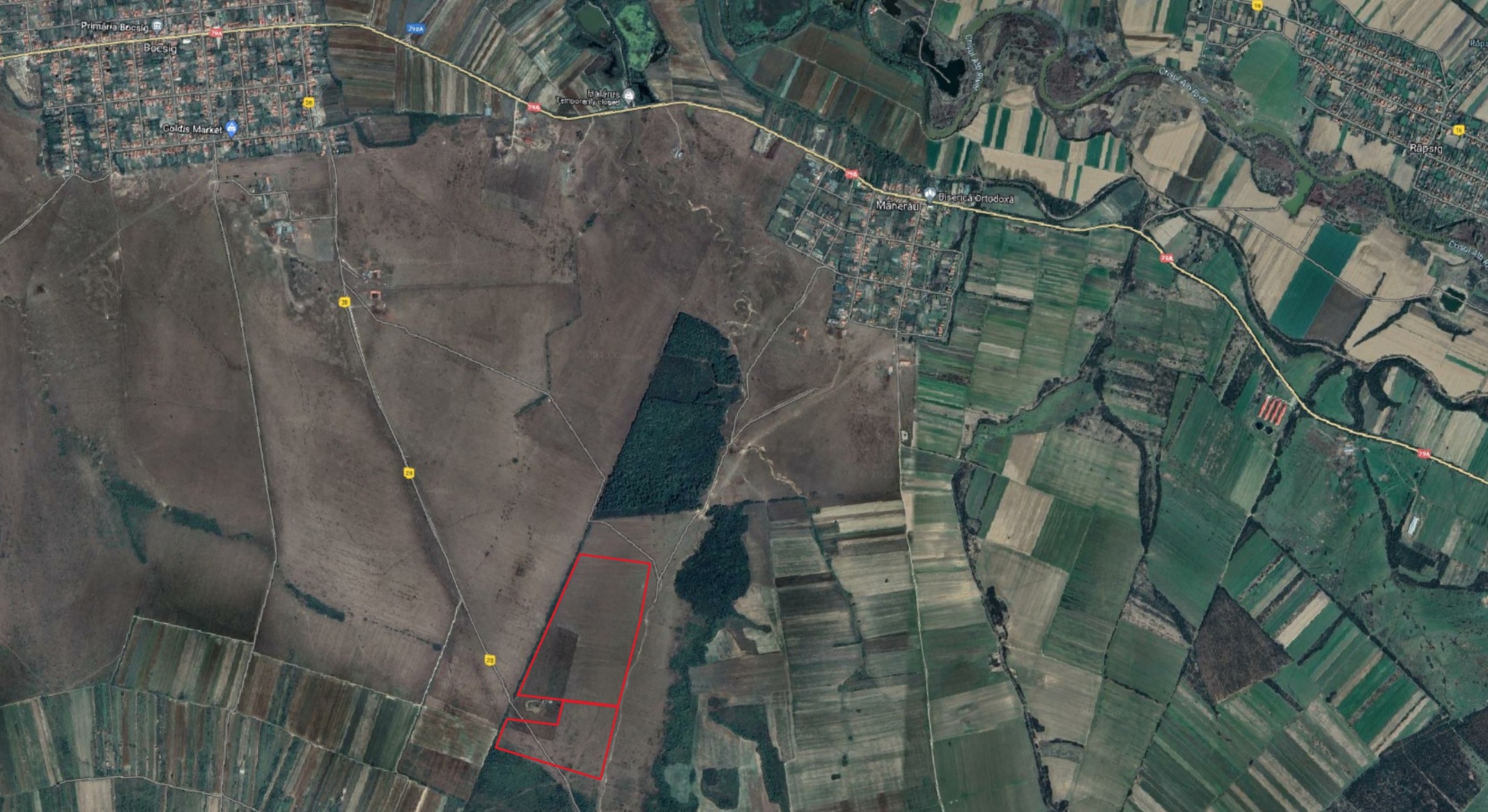 Plan de amplasare în zonă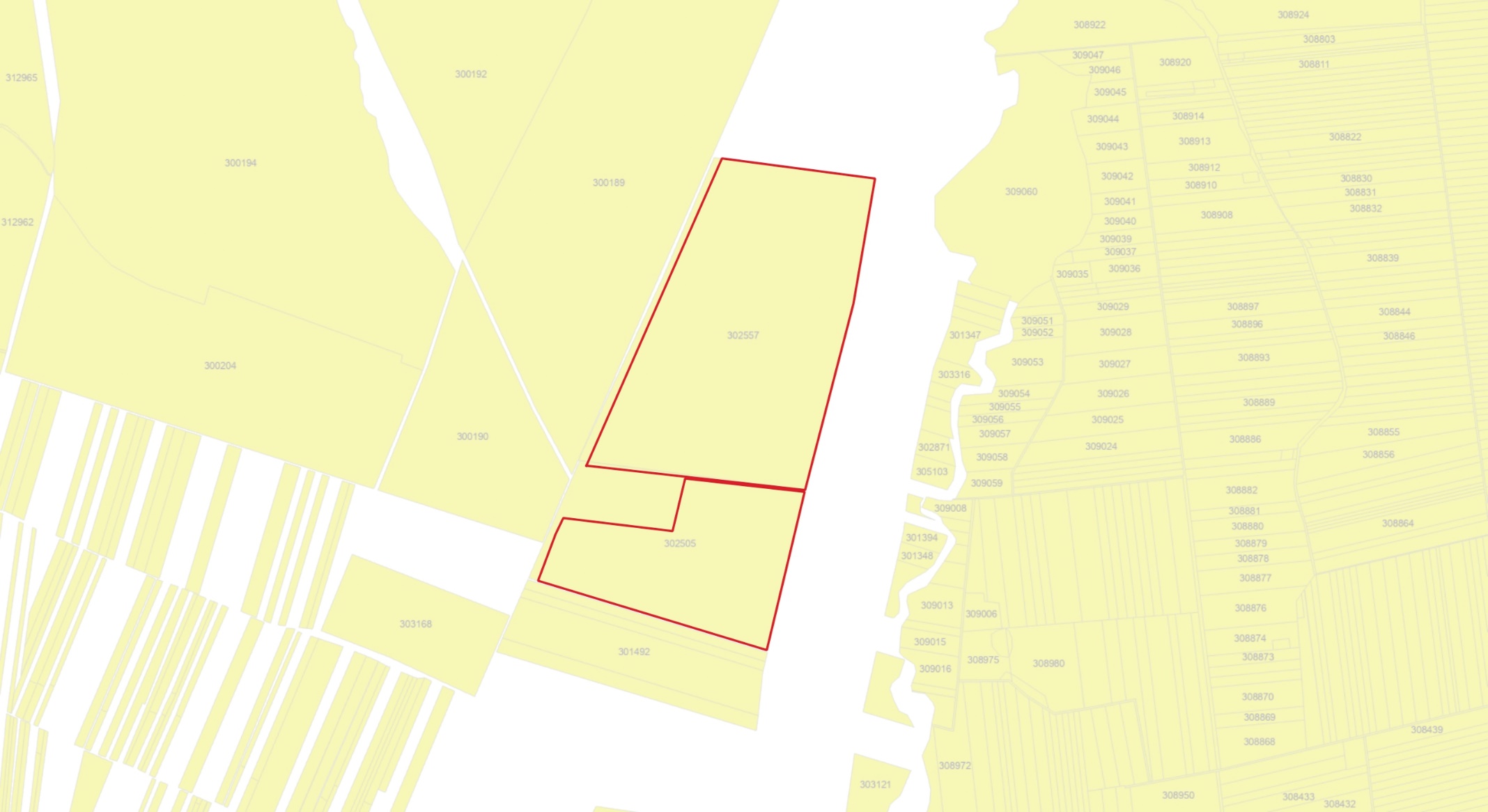 Plan de amplasare a proprietății conform CF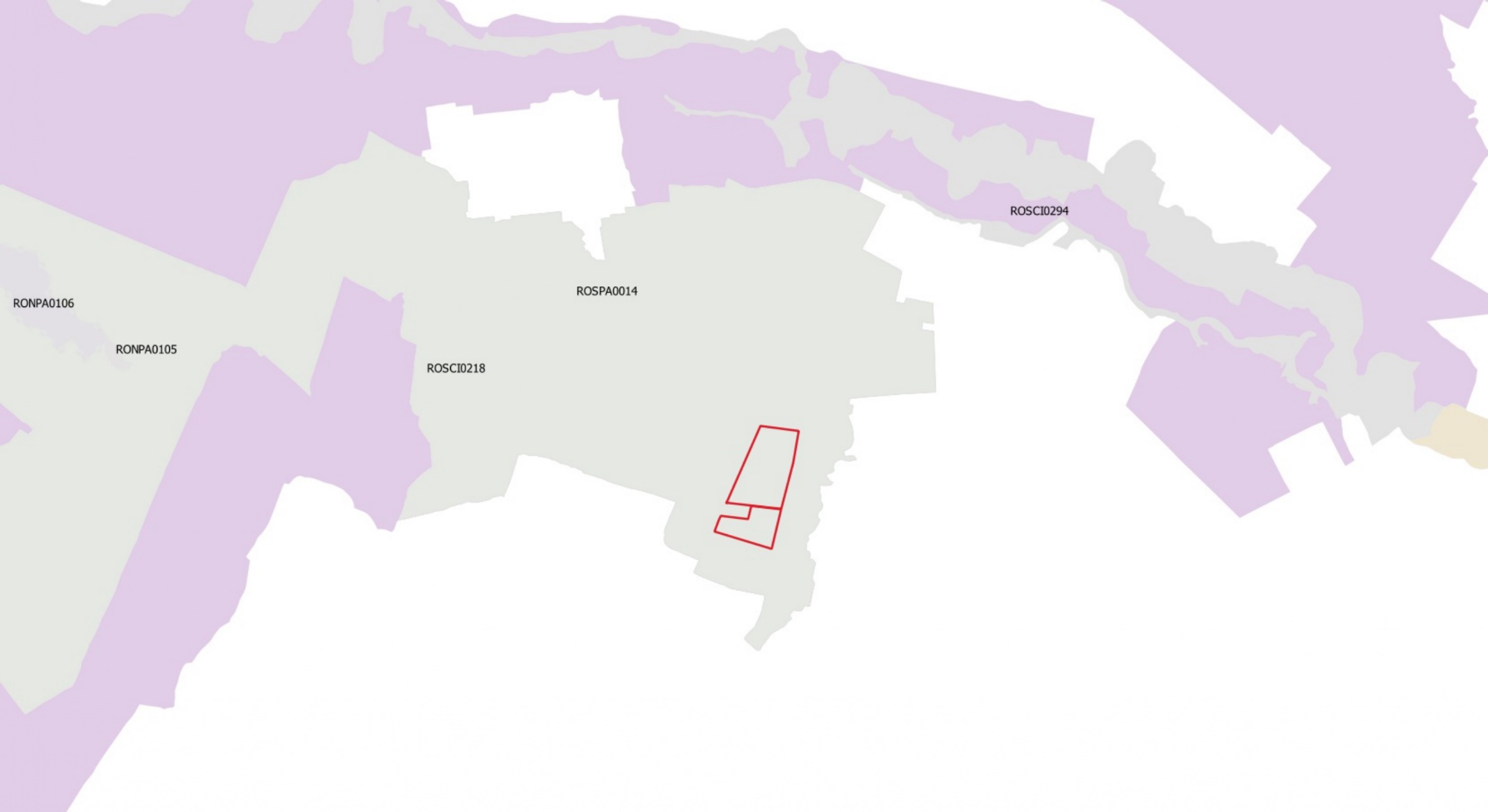 Suprapunere cu harta siturilor ROSAC0218 și ROSPA0014A.DESCRIEREA SUCCINTĂ A PROIECTULUI ŞI DISTANŢA FAŢĂ DE ANPIC ….5A.1.Descrierea caracteristicilor fizice ale întregului proiect …………………………………5A.2.Coordonate Stereo 70 ale  principalelor  puncte  perimetrale ……………………...........13B.NUMELE ȘI CODUL  ARIEI NATURALE PROTEJATE DE INTERES COMUNITAR …………………………………………………………………………..14C.PREZENȚA ȘI EFECTIVELE/SUPRAFEȚELE ACOPERITE DE SPECII ȘI HABITATE DE INTERES COMUNITAR ÎN ZONA PROIECTULUI …………….....15D.SE PRECIZEAZĂ DACĂ PROIECTUL PROPUS ARE  LEGĂTURĂ DIRECTĂ SAU ESTE NECESAR PENTRU MANAGEMENTUL ARIEI NATURALE PROTEJATE DE INTERES COMUNITAR ……………………………........................16E.ESTIMAREA IMPACTULUI POTENŢIAL A PROIECTULUI ASUPRA HABITATELOR ŞI SPECIILOR PENTRU CARE A FOST DESEMNATĂ ARIA NATURALĂ PROTEJATĂ DE INTERES COMUNITAR ........................................…16E.1.Identificarea și estimarea impactului ……………………………………………………16E.1.1.Identificarea tuturor intervențiilor proiectului, ale efectelor generate de acestea și a formelor de impact generate asupra ANPIC potențial afectate ………………………….17E.1.2.Lista habitatelor, speciilor și a parametrilor acestora potențial afectați de implementarea proiectului, incluzând toate situațiile în care se identifică impacturi negative nesemnificative, semnificative și/sau incerte, prin completarea tabelului următor …………………………………………………………………………………..17E.1.3.Descrierea și analiza impactului cumulativ generat de proiectul analizat împreună cu alte PP-uri care afectează parametrii obiectivelor de conservare a speciilor și habitatelor din ANPIC potențial afectate ………………………………………………..18E.2.Identificarea incertitudinilor …………………………………………………………….19E.3.CONCLUZIILE REFERITOARE LA DESCRIEREA ȘI CUANTIFICAREA IMPACTURILOR PRECUM ȘI MOTIVELE PENTRU CARE ESTE SAU NU NECESARĂ CONTINUAREA PROCEDURII CU TRECEREA LA ETAPA STUDIULUI DE EVALUARE ADECVATĂ …………………………………………..19ANEXE20Unitate stationalaGrupastaționalăCompoziția de împădurireSchema de plantareDesimea puiețilorSuprafața(ha)U.S. 1G.S. 1440Ce(Gâ,St,St.b) 30Fr(Ju,Te.a,Mj) 30Pd(Lc,Co,Mc)2,00m x 0,75m6700 puieți/ha29,81U.S. 2G.S. 1440Ce(Gâ,St,St.b) 30Fr(Ju,Te.a,Mj) 30Pd(Lc,Co,Mc)2,00m x 0,75m6700 puieți/ha13,19  Total generalTotal generalTotal generalTotal generalTotal general43,00U.S.Nr. Cad.Supr. (m2)Supr. de împădurit (m2)ProprietariActe de proprietate1302557310000298132Hălmăgean Ionel-AlinHătărâre judecătorească nr. 851 din 19/07/20112302505170000131896Hălmăgean Ionel-AlinAct administrativ nr. 851 din 19/07/2011Total generalTotal general480000430028--Nr. crt.Tip de intervenție în perioada de implementare a proiectuluiDescrierea intervenţiilor principale/secundare și conexe proiectului pe perioada de implementareLocalizarea față de ANPIC1Pregătirea terenului și a solului-curățire de arbuști a terenului pe 20% din suprafața totală-scarificatul solului-aratul solului-discuirea soluluiSuprafața în studiu se suprapune integral cu ROSAC0218 și ROSPA00142Realizarea împrejmuiriiPe tot perimetrul plantației și realizarea unor porți de accesSuprafața în studiu se suprapune integral cu ROSAC0218 și ROSPA00143Plantarea puiețilorSchema de plantare 2,00 x 0,75 m, desime de plantare 6700 puieți/haSuprafața în studiu se suprapune integral cu ROSAC0218 și ROSPA00144Întreținerea plantației-revizuirea plantației-mobilizarea manuală a solului-descopleșirea plantației-completarea lipsurilorSuprafața în studiu se suprapune integral cu ROSAC0218 și ROSPA0014Sit Natura 2000U.S.XYROSAC0218 ROSPA00141266927267265267218267111266626266927548944548899548622548209548263548944ROSAC0218 ROSPA00142266845266845267110267026266519266558266575266817548235548235548205547855548008548112548147548118Codul și numele ANPICIntersectatăObiective deconservarePlan demanagementANPIC inclus în zona de influenţă a palnuluiANPIC găzduieş te specii de faună care se pot deplasa în zona proiectuluiANPIC conectată din punct de vedere ecologic cu zona proiectuluiMăsuri restrictive din PM/act normativ/act administrativROSAC0218 Dealul Mocrei - Rovina IneuDaDaDaDa – se suprapune integral cu ROSAC0218 Dealul Mocrei - Rovina IneuDa – se suprapune integral cu ROSAC0218 Dealul Mocrei - Rovina IneuNuNuROSPA014 Câmpia CermeiuluiDaDaDaDa – se suprapune integral cu ROSPA014 Câmpia CermeiuluiDa – se suprapune integral cu ROSPA014 Câmpia CermeiuluiNuNuCodul șinumeleANPICDenumireștiințificăspecieSuprafața/populațiaLocațiafață de proiect (U.S.)Direcțiageografică șidiferențaaltitudinalăStarea deconservareObiective deconservareROSAC0218 Dealul Mocrei - Rovina IneuIsophya costataSpecia nu a fost identificată în urma ieșirilor pe teren--necunoscutăMenținerea sau îmbunătățirea stării de conservareROSAC0218 Dealul Mocrei - Rovina IneuPilemia tigrinaSpecia nu a fost identificată în urma ieșirilor pe teren--necunoscutăMenținerea sau îmbunătățirea stării de conservareROSPA014 Câmpia CermeiuluiAnthus campestrisSpecia nu a fost identificată în urma ieșirilor pe teren--favorabilăMenținerea stării de conservareROSPA014 Câmpia CermeiuluiAquila pomarinaSpecia nu a fost identificată în urma ieșirilor pe teren--favorabilăMenținerea stării de conservareROSPA014 Câmpia CermeiuluiCiconia ciconiaSpecia a fost identificată în urma ieșirilor pe teren1-favorabilăMenținerea stării de conservareROSPA014 Câmpia CermeiuluiCircaetus gallicusSpecia nu a fost identificată în urma ieșirilor pe teren--favorabilăMenținerea stării de conservareROSPA014 Câmpia CermeiuluiCircus cyaneusSpecia nu a fost identificată în urma ieșirilor pe teren--favorabilăMenținerea stării de conservareROSPA014 Câmpia CermeiuluiFalco vespertinusSpecia nu a fost identificată în urma ieșirilor pe teren--favorabilăMenținerea stării de conservareROSPA014 Câmpia CermeiuluiLanius collurioSpecia a fost identificată în urma ieșirilor pe teren2-favorabilăMenținerea stării de conservareROSPA014 Câmpia CermeiuluiMilvus migransSpecia nu a fost identificată în urma ieșirilor pe teren--favorabilăMenținerea stării de conservareROSPA014 Câmpia CermeiuluiPernis apivorusSpecia nu a fost identificată în urma ieșirilor pe teren-favorabilăMenținerea stării de conservareTipuri de intervenţii propuse de proiectEfecteValori prag avute în vedere pentru identificarea impactuluiImpacturiCuantificareimpacturiANPIC potențial afectatePregătirea terenului și a soluluiEliminarea parțială a vegetației ierboase și lemnoase -Perturbare temporară43,00 ha ROSAC0218ROSPA0014Realizarea împrejmuiriiGenerare de zgomot pe o perioadă foarte scurtă de timp până la realizarea împrejmuiri-Perturbare temporară43,00 haROSAC0218ROSPA0014Plantarea puiețilorGenerare de zgomot de către muncitori până la finalizarea plantării-Perturbare temporară43,00 haROSAC0218ROSPA0014Întreținerea plantațieiEliminarea parțială a vegetației ierboase periodic-Perturbare temporară43,00 haROSAC0218ROSPA0014DenumireANPICSpecie/habitatParametruafectatŢintăparametruStarea deconservareForma deimpactSemnificaţiaimpactuluiROSPA0014 Câmpia Cermeiului Ciconia ciconiaMărimea populațieiCel puțin 25 perechi cuibăritoarefavorabilăNu se va reduce mărimea populației, din contră se va crea un habitat nou, și se va extinde suprafața acoperită de pădureNesemnificatitivROSPA0014 Câmpia Cermeiului Ciconia ciconiaSuprafața habitatuluiCel puțin 20033,29 hafavorabilăNu se va reduce suprafața habitatului, din contră se va crea un habitat nou, și se va extinde suprafața acoperită de pădureNesemnificatitivROSPA0014 Câmpia Cermeiului Lanius collurioMărimea populațieiCel puțin 300 perechi cuibăritoarefavorabilăNu se va reduce mărimea populației, din contră se va crea un habitat nou, și se va extinde suprafața acoperită de pădureNesemnificatitivROSPA0014 Câmpia Cermeiului Lanius collurioSuprafața habitatuluiCel puțin 19920,68 hafavorabilăNu se va reduce suprafața habitatului, din contră se va crea un habitat nou, și se va extinde suprafața acoperită de pădureNesemnificatitivNr. crt.DenumireANPICSpecie/habitatParametruafectatPresiuni/amenințări, alte PP care pot genera impact cumulat asupra parametrului afectaCuantificarea impactului cumulatSemnificaţia impactului cumulatJustificarea semnificaţiei impactului cumulat1ROSPA0014 Câmpia CermeiuluiCiconia ciconiaMărimea populațieiNu se cunosc alte PP care urmează să se implementeze în zona de aplicare a amenajamentului silvicNu este cazulNu este cazulNu este cazul2ROSPA0014 Câmpia CermeiuluiCiconia ciconiaSuprafața habitatuluiNu se cunosc alte PP care urmează să se implementeze în zona de aplicare a amenajamentului silvicNu este cazulNu este cazulNu este cazul3ROSPA0014 Câmpia CermeiuluiLanius collurioMărimea populațieiNu se cunosc alte PP care urmează să se implementeze în zona de aplicare a amenajamentului silvicNu este cazulNu este cazulNu este cazul4ROSPA0014 Câmpia CermeiuluiLanius collurioSuprafața habitatuluiNu se cunosc alte PP care urmează să se implementeze în zona de aplicare a amenajamentului silvicNu este cazulNu este cazulNu este cazulComponentaIncertitudini identificateDescrierea PPNu au fost identificate incertitudini pentru această componentă.Alte PPNu este cunoscută localizarea spaţială a altor PP ce generează impact asupra habitatelor şi speciilor de interes comunitar din ANPIC potenţial afectate de PP analizaPresiuni şi ameninţăriidentificate pentru ANPICNu este cunoscută localizarea spațială a presiunilor și amenințărilor identificate în Formularul standard, Plan de management și Decizie.Localizarea habitatului/speciei faţă de PPSe cunoaște lacalizarea exactă a habitatelor și speciilor identificate pe teren.Informaţii privind valoareaactuală a parametrilorobiectivelor de conservareNu au fost identificate incertitudini pentru această componentă.Starea de conservareSe va păstra/îmbunătății starea de conservare a speciilorValoare ţintă parametruNu au fost stabilite valori ţintă pentru toţi parametrii obiectivelor de conservarePosibilitatea ca parametrulsă fie afectat de PPNu au fost identificate incertitudini pentru această componentă.Cuantificarea impacturilorNu se reduce suprafața habitatelorAltele-